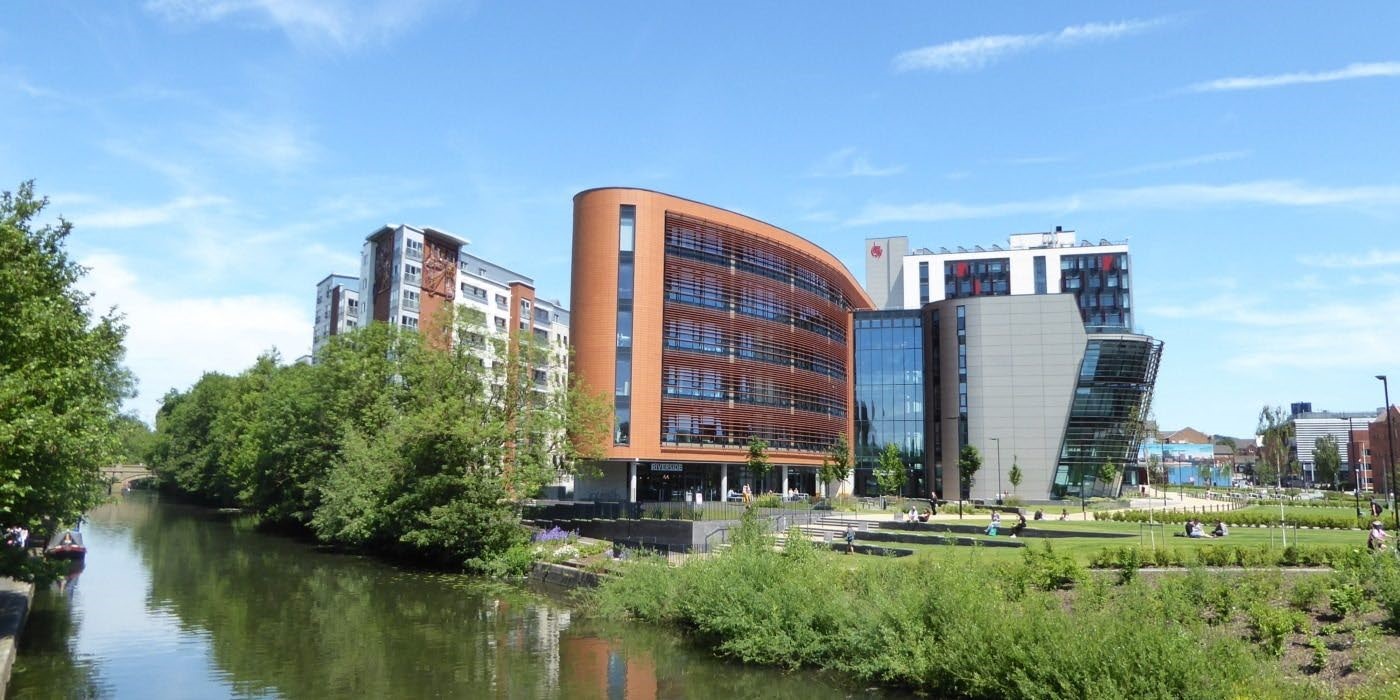 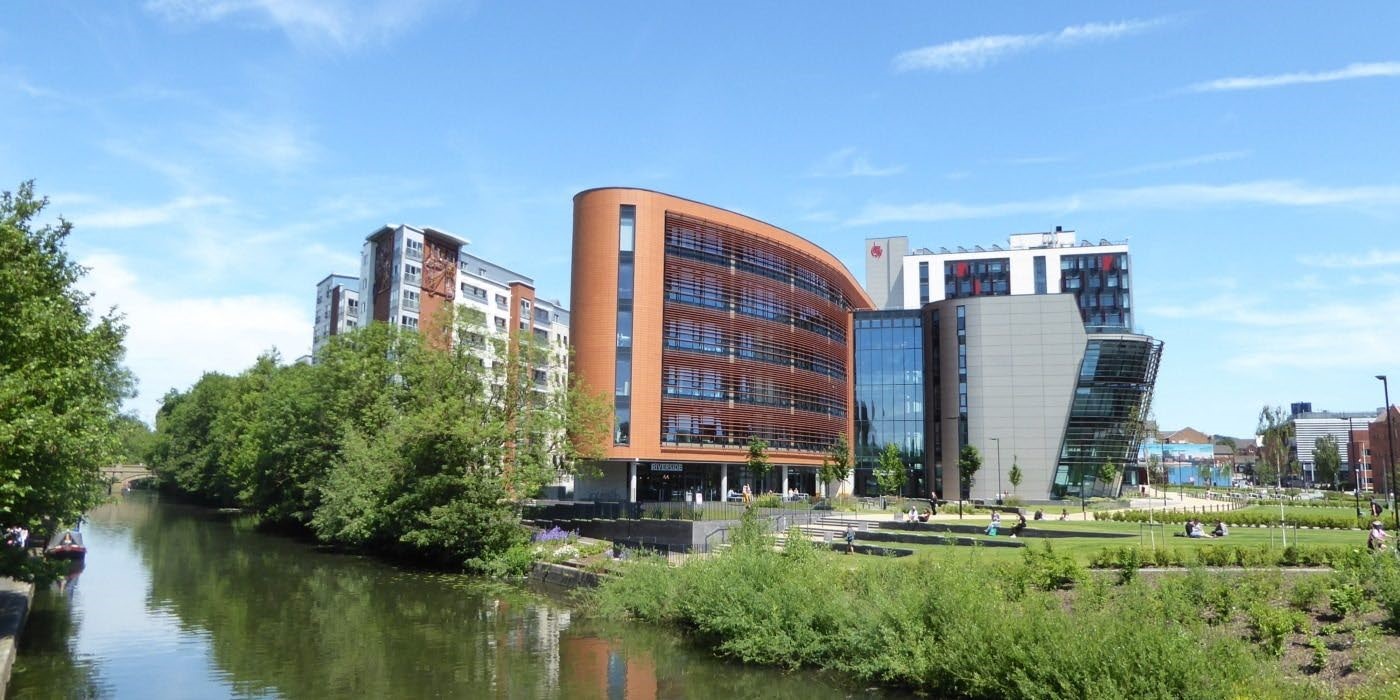 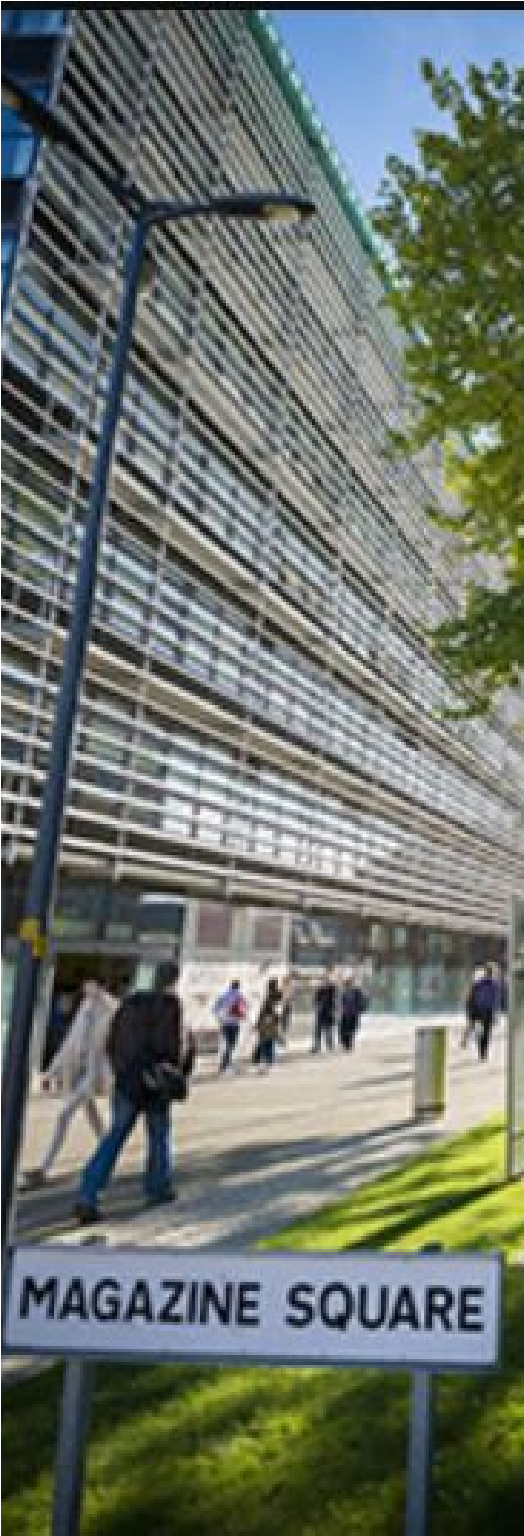 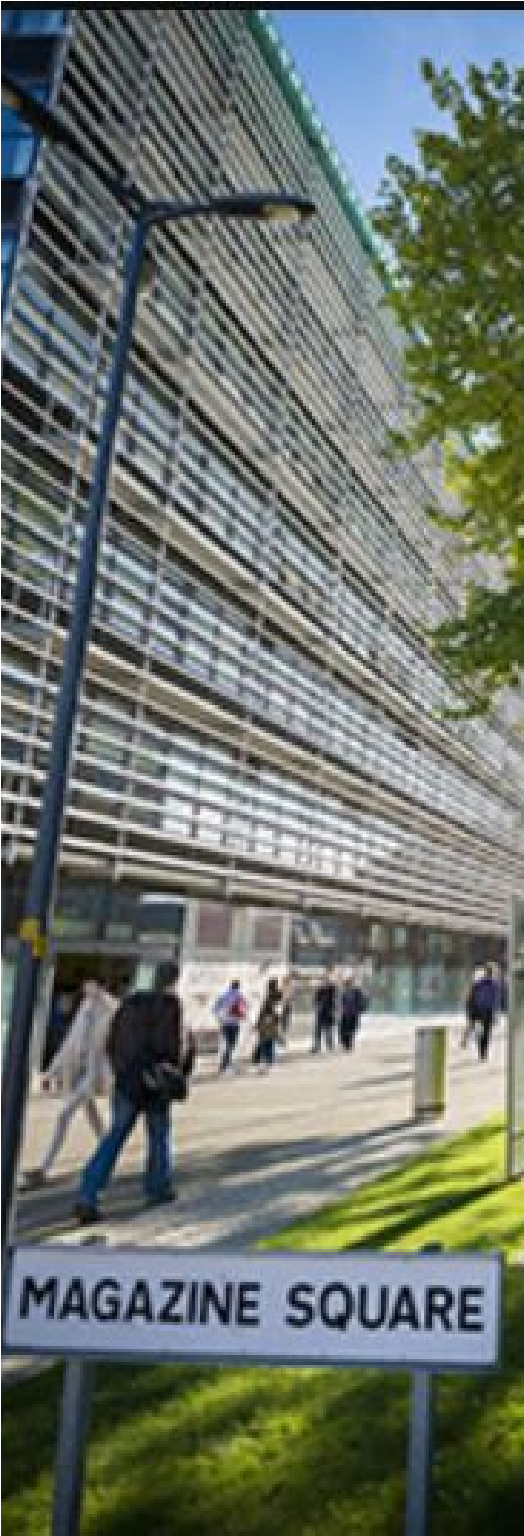 Sustainable Procurement About Sustainable Procurement Procurement is a professional specialism covering a range of activity, from advertising new contract opportunities; managing tender competitions with suppliers; ensuring commercial contracts are in place, and helping ensure positive contract management activity takes places during a contract’s term.  Although procurement is vital to the University’s operations, it is also the biggest contributor to the University’s carbon footprint and therefore a priority area for embedding sustainability. Sustainable procurement also provides an opportunity to embed sustainability measures into contracts and specifications and to encourage the University’s supplies to adopt more sustainable practices. Baseline Impact 2005 - Emissions from all scope 3 sources (tCO2e) - 43,832 2005 – Emissions from procurement (supply chain) (tCO2e) – 19,990SMART Targets 2021 – Reduce scope 3 emissions by 14% based on 2005 level 2025 – Achieve a minimum score of 3 (out of 4) in all 8 Procurement and Supplier Engagement elements of the Sustainability Leadership Scorecard2045 – Achieve net zero carbon from all emissions including procurement 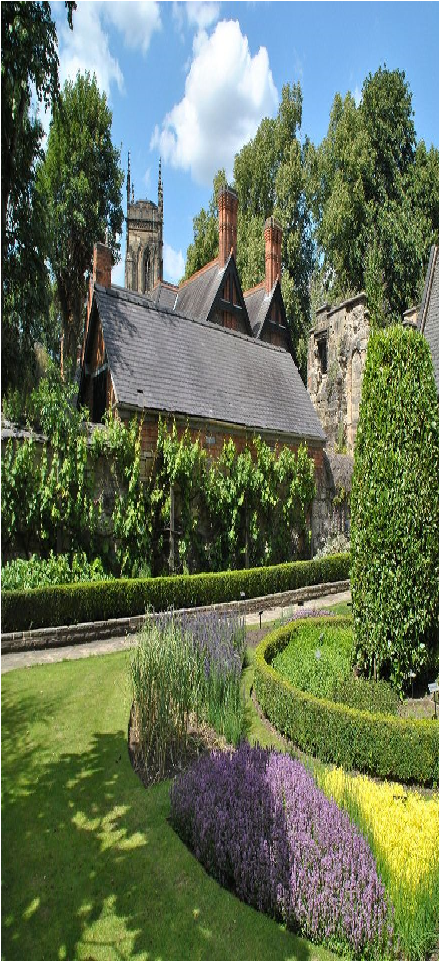 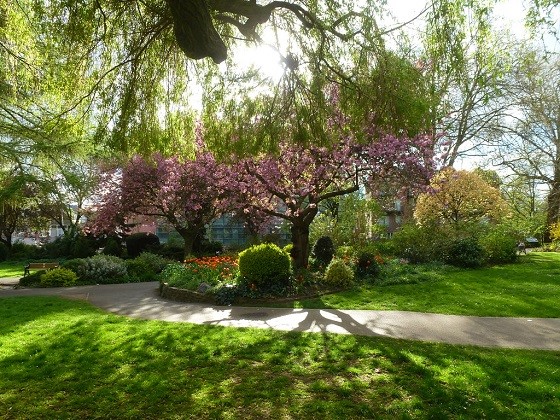 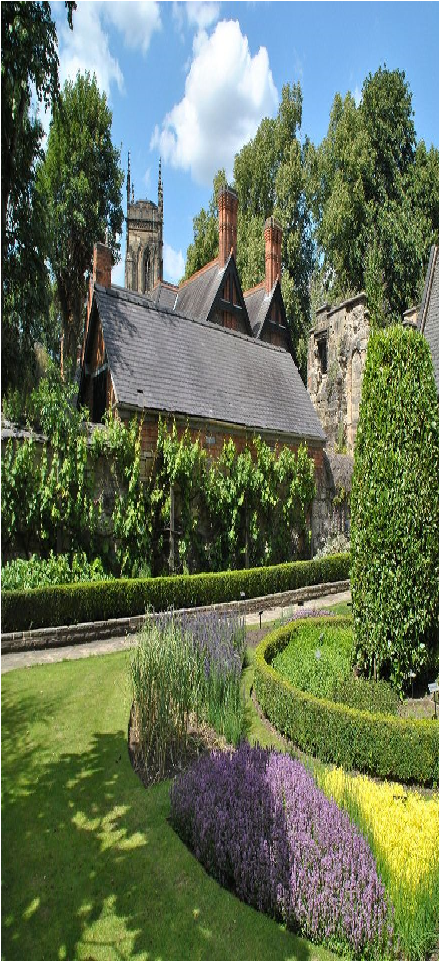 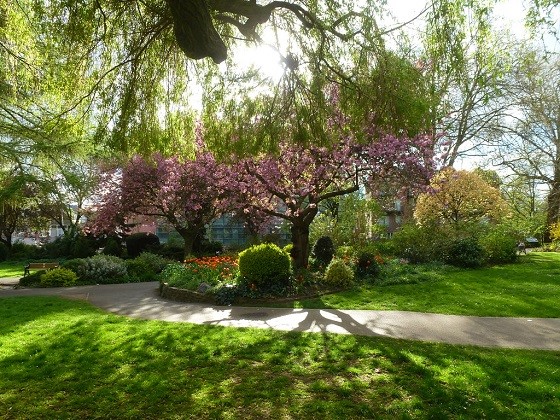 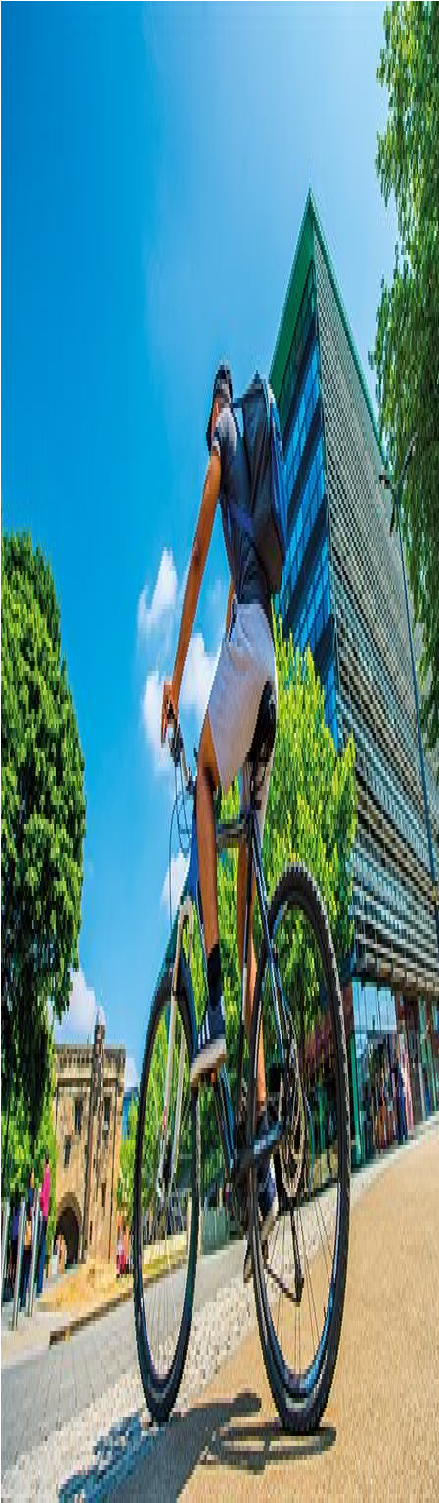 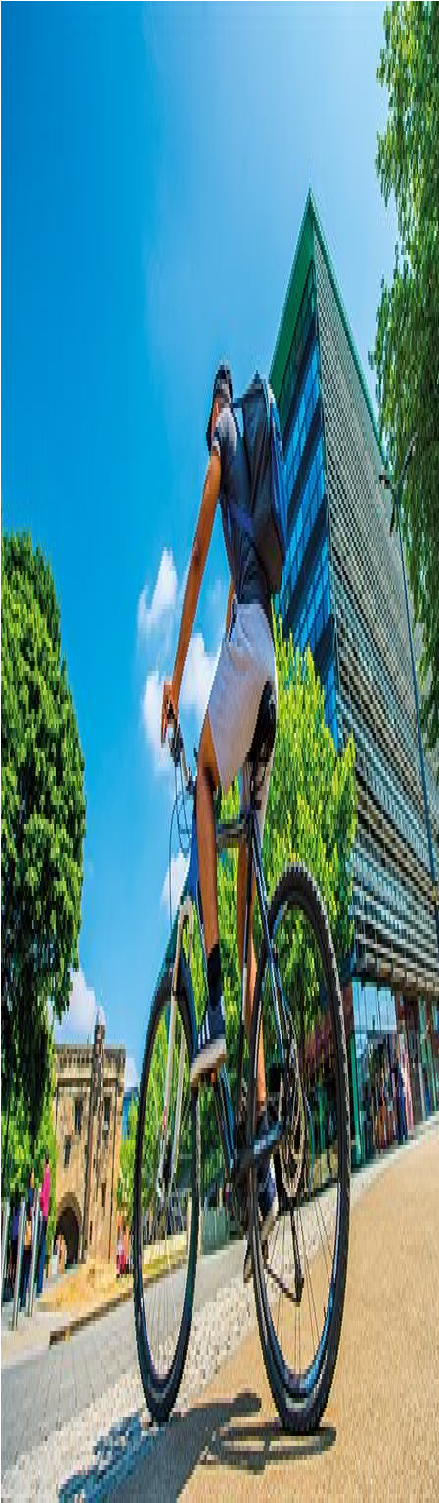 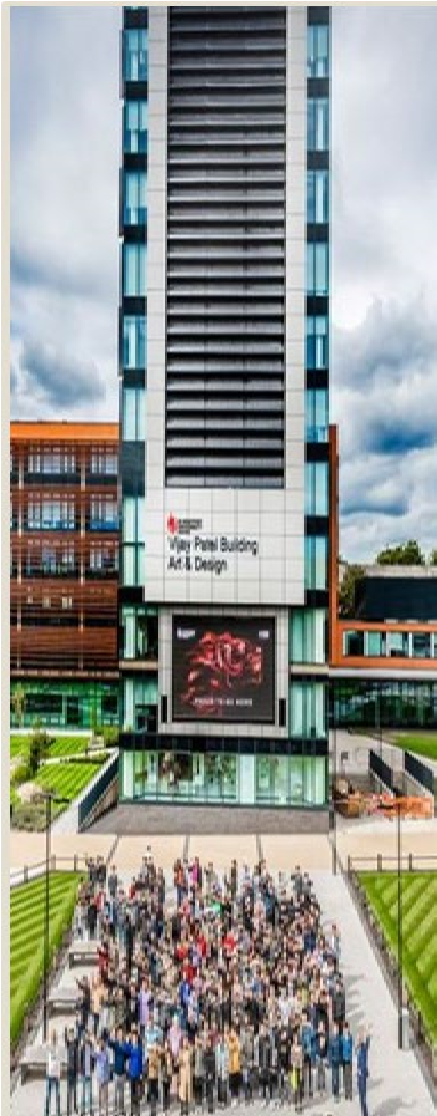 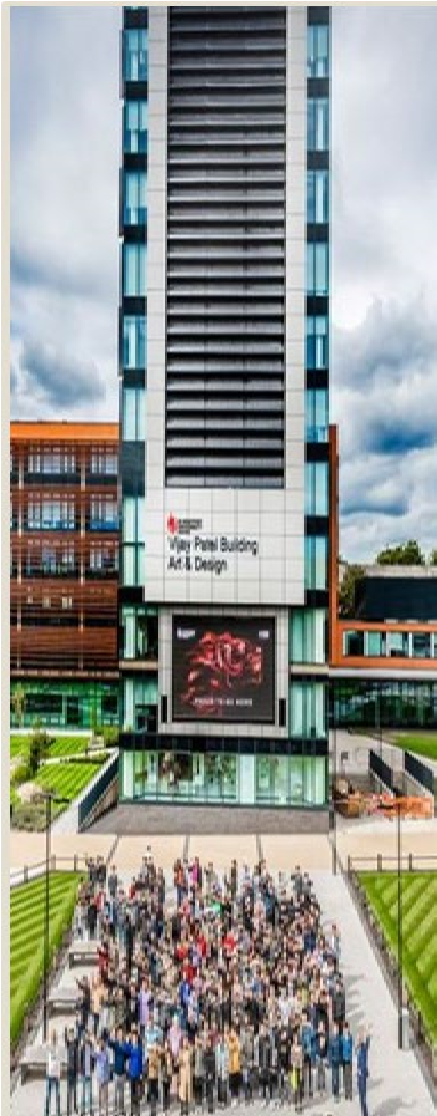 Community Involvement 
About Community Involvement  The University is committed to the public good and understands that in order to create a truly sustainable campus staff and students must be engaged in the sustainability agenda and be given the skills and knowledge to contribute. To ensure that this happens the university is committed to developing initiatives and projects which engage both students and staff on this important issue. Baseline Impact 2018/2019 – Community projects delivered.  Smart Targets Deliver at least one environmental behaviour change project per year for students (2022/23) Deliver at least one environmental behaviour change project per year for staff (2022/23) 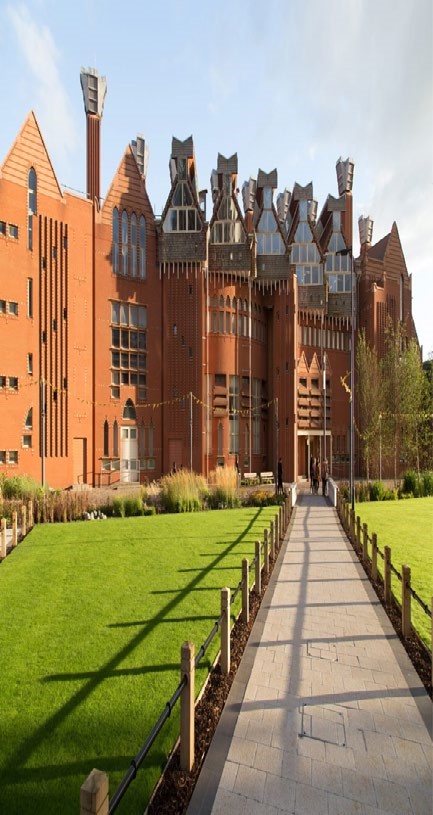 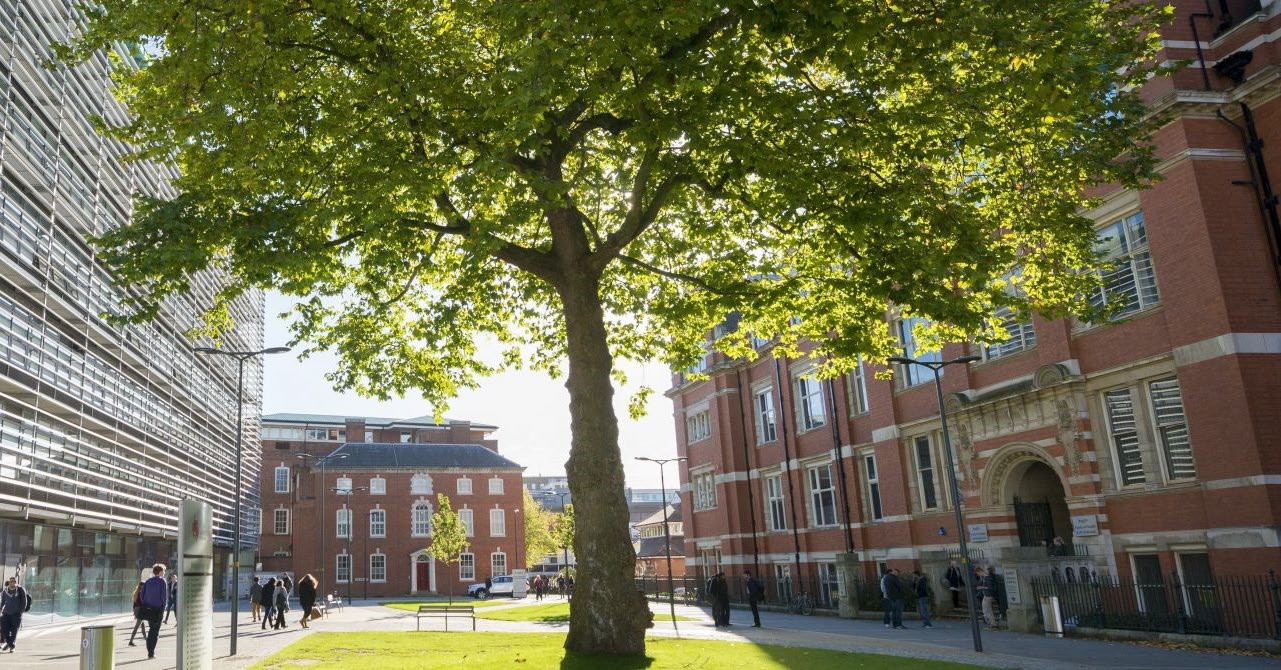 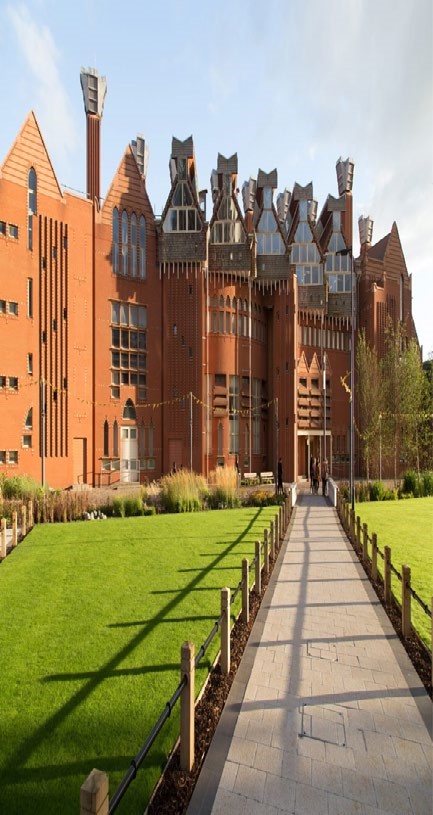 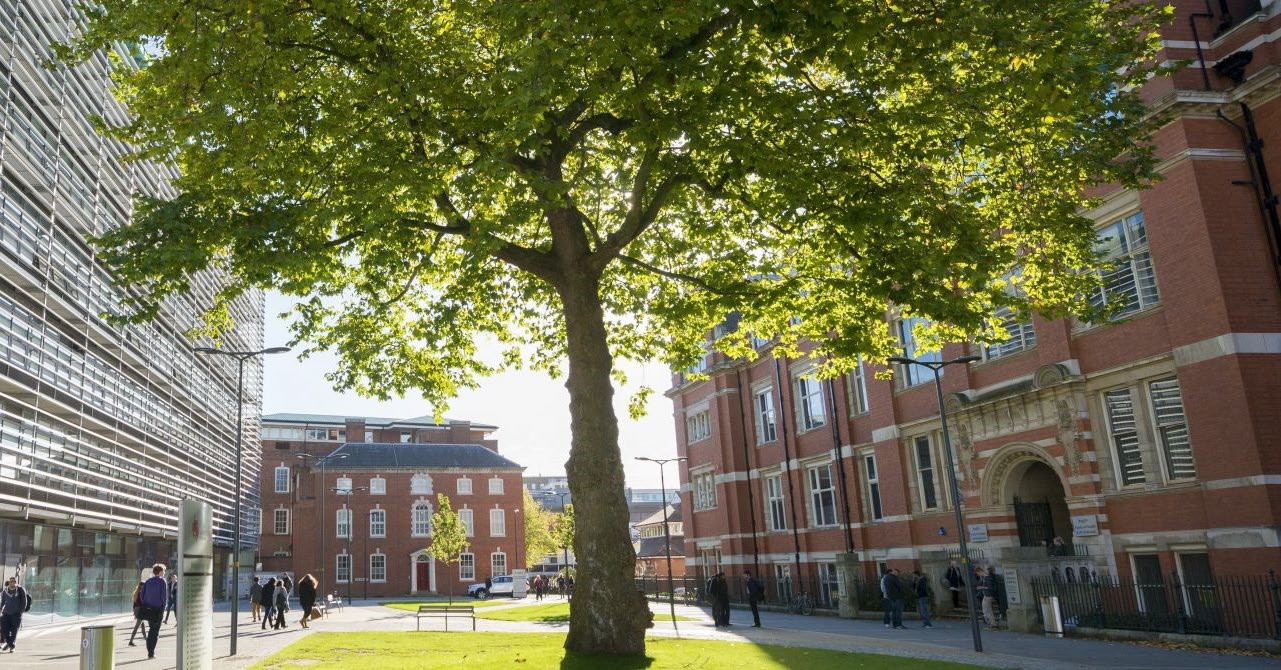 Construction and Refurbishment 
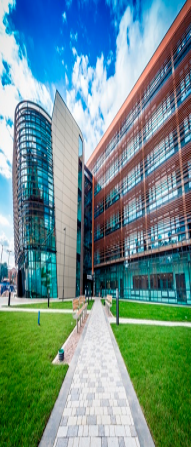 About Construction and Refurbishment Sustainable construction at DMU is guided by the university’s energy policy, which includes the use of various assessment protocols depending on the building size and budget. The allocation of the assessment protocol will be at the discretion of the Director of Estates. Baseline Impact Sustainable construction is key to the university approach to new builds and refurbishments. Recent projects such as Hugh Aston and Vijay Patel have achieved BREEAM Excellent certification. SMART Targets A sustainable construction assessment will be completed for new builds and refurbishment at the discretion of Director of Estates and Facilities. Emissions and Discharges 
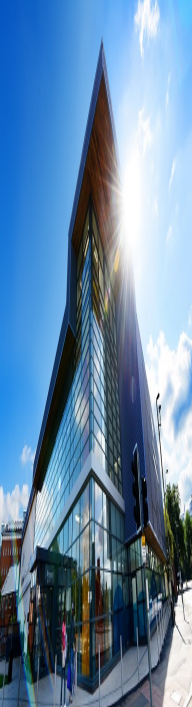 About Emissions and Discharges Work to reduce the University’s environmental impacts is now co-ordinated through an Environmental Management System (EMS) which ensures that the university addresses its significant environmental impacts whilst at the same time meeting the requirements of environmental legislation especially on emissions and discharges. The implementation of the EMS has identified the relevant environmental legislation affecting the university and ensured that we meet these requirements.  Baseline Impact The university ensures it meets it legal compliance obligations through its environmental management system (EMS) which is externally assessed once a year. The EMS meets the British Standard BS8555 for environmental management systems. SMART Targets     Produce and maintain campus drainage plan to minimise risk of pollution.Leisure Centre discharge from swimming pool filter backwash to be below 20m3 per 24hrsSustainability Targets De Montfort University 	De Montfort University 	Published June 2021 	Last Updated June 2022 